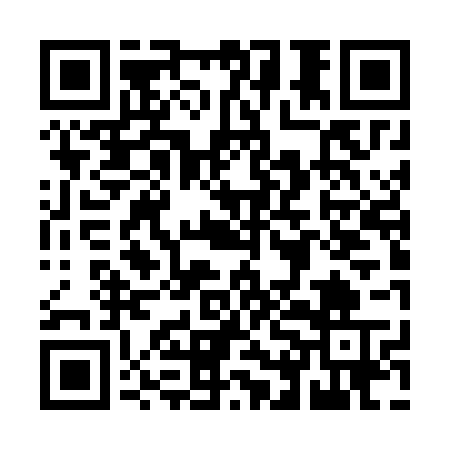 Ramadan times for Tabubil, Papua New GuineaMon 11 Mar 2024 - Wed 10 Apr 2024High Latitude Method: NonePrayer Calculation Method: Muslim World LeagueAsar Calculation Method: ShafiPrayer times provided by https://www.salahtimes.comDateDayFajrSuhurSunriseDhuhrAsrIftarMaghribIsha11Mon5:315:316:4012:453:496:506:507:5512Tue5:315:316:4012:453:496:496:497:5413Wed5:315:316:4012:453:506:496:497:5414Thu5:315:316:4012:443:506:486:487:5315Fri5:315:316:4012:443:506:486:487:5316Sat5:315:316:4012:443:516:486:487:5317Sun5:315:316:4012:433:516:476:477:5218Mon5:315:316:4012:433:516:476:477:5219Tue5:305:306:3912:433:526:466:467:5120Wed5:305:306:3912:433:526:466:467:5121Thu5:305:306:3912:423:526:456:457:5022Fri5:305:306:3912:423:526:456:457:5023Sat5:305:306:3912:423:526:446:447:4924Sun5:305:306:3912:413:536:446:447:4925Mon5:305:306:3812:413:536:446:447:4926Tue5:295:296:3812:413:536:436:437:4827Wed5:295:296:3812:403:536:436:437:4828Thu5:295:296:3812:403:536:426:427:4729Fri5:295:296:3812:403:536:426:427:4730Sat5:295:296:3812:403:536:416:417:4631Sun5:285:286:3812:393:546:416:417:461Mon5:285:286:3712:393:546:406:407:462Tue5:285:286:3712:393:546:406:407:453Wed5:285:286:3712:383:546:406:407:454Thu5:285:286:3712:383:546:396:397:445Fri5:285:286:3712:383:546:396:397:446Sat5:275:276:3712:383:546:386:387:447Sun5:275:276:3612:373:546:386:387:438Mon5:275:276:3612:373:546:386:387:439Tue5:275:276:3612:373:546:376:377:4310Wed5:275:276:3612:363:546:376:377:42